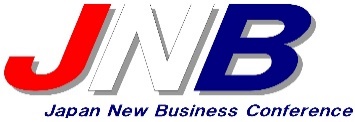 ■応募者情報■応募受付締切：８月２５日（火）■出展申込方法：応募用紙に必要事項を記入し、mail＠jnb.or.jp「公益社団法人 日本ニュービジネス協議会連合会全国フォーラム事務局」までお送りください。出展が正式に決定次第、出展料の振込先をご連絡致します。その上で「御社ロゴ」・「事業概要」・「写真」・「動画」などをご提供いただきます。※応募企業多数の場合は、各ＮＢＣ（もしくは地域別）で配分し、その中での抽選により決定いたします※提出された応募書類等（記入済みの応募用紙、応募登録情報、および今後の過程で提出された資料）は返却致しませんので、予めご了承下さい。■出展費用：５,０００円 (税込)※出展決定後、９月１０日までに振込確認ができない場合はキャンセルとなります。※当日の申込状況等に関わらず、出展料の返金には一切応じられませんので、予めご了承下さい。※観覧料は、別途(\1,000税込)お申込みが必要です。所属NBC会社名役職名代表者名（ふりがな）（ふりがな）代表者名所在地（ふりがな）（ふりがな）所在地連絡担当者（ふりがな）（ふりがな）連絡担当者連絡先（電話番号）（メールアドレス）連絡先